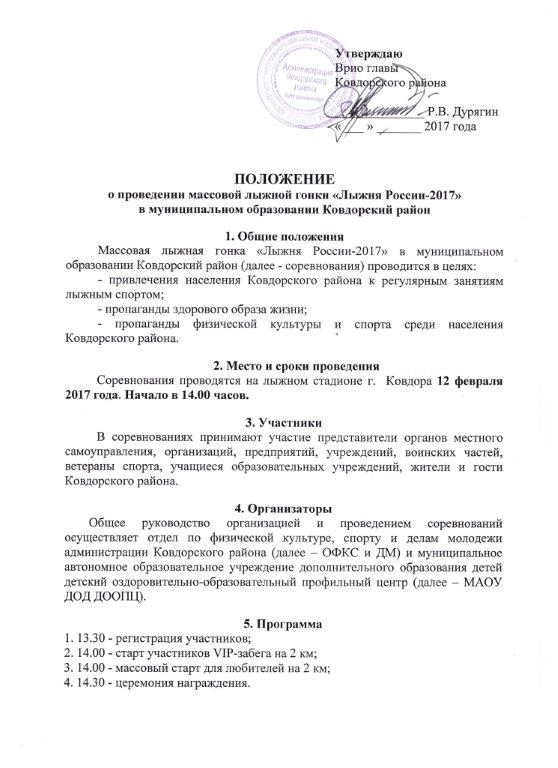 6. Условия проведения.В VIP-забеге на 2 км участвуют руководители органов местного самоуправления, предприятий, организаций, учреждений, при наличии допуска врача или личной подписи, подтверждающей персональную ответственность за свое здоровье.К участию в массовом старте допускаются жители Ковдорского района, ветераны спорта, команды органов местного самоуправления, предприятий, организаций, учреждений, воинских частей, сформированные из работников, родственников, друзей и близких, родителей обучающихся и воспитанников, при наличии допуска врача или личной подписи, подтверждающей персональную ответственность за свое здоровье. В массовом старте могут участвовать несовершеннолетние жители Ковдорского района при условии участия одного из родителей или законного представителя в VIP-забеге или массовом старте соревнования и при наличии медицинской справки о допуске, заверенной врачом.Стиль прохождения дистанции – свободный.7. Финансирование и награждениеРасходы, связанные с награждением победителей, призеров и участников соревнований несет отдел по физической культуре, спорту и делам молодежи администрации Ковдорского района в рамках финансирования муниципальной программы «Обеспечение развития физической культуры и спорта в муниципальном образовании Ковдорский район» на 2015-2020 годы.Всем участникам соревнований вручаются памятные призы.            8. ЗаявкиПредварительные заявки на участие в соревнованиях подаются до 10 февраля 2017 года в ОФКС и ДМ (адрес: пл. Ленина, д. 1, каб. № 4), телефон: 71028, e-mail: sport3@kovadm.ru.Форма заявкиЗАЯВКАна участие в массовой лыжной гонке «Лыжня России-2017»в муниципальном образовании Ковдорский район от команды ____________________________________________________                            (название предприятия, организации, учреждения и др.)     12.02.2017                                                                                                  г. Ковдор            Руководитель предприятия _____________    ______________________________                       (Подпись)                    (Расшифровка подписи)МП№ п/пФ.И.О участника (полностью)Дата рожденияДолжностьДопуск врача(или личная подпись)1 и т.д.